Publicado en Barcelona el 22/09/2022 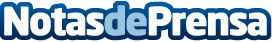 Ha llegado el momento de abordar el lado de la demanda de la transición energética, según Schneider ElectricAltos directivos de Schneider Electric participan en la Climate Week NYC para avanzar en el debate energético. Ya existen soluciones para progresar en el ámbito medioambiental, social y económicoDatos de contacto:Noelia Iglesias935228610Nota de prensa publicada en: https://www.notasdeprensa.es/ha-llegado-el-momento-de-abordar-el-lado-de-la Categorias: Ecología Sostenibilidad Otras Industrias Innovación Tecnológica http://www.notasdeprensa.es